Муниципальное бюджетное общеобразовательное учреждение«Кириковская средняя школа»РАБОЧАЯ ПРОГРАММАпо предмету «Русский язык» для учащихся 3 класса муниципального бюджетного общеобразовательного учреждения«Кириковская средняя школа»Составил: учитель первой квалификационной категории Иванова Татьяна Борисовна 2019-2020 учебный год.Пояснительная записка.    Настоящая рабочая программа составлена на основании основнойобразовательной программы начального общего образования муниципального бюджетного общеобразовательного учреждения «Кириковская средняя школа» № 71-од от 07.03.2019,учебного плана муниципального бюджетного общеобразовательного учреждения «Кириковская средняя  школа» (1-4 класс) на 2019-2020 учебный год, учебника Русский язык. 3 класс. Учеб. для общеобразовательных организаций в 2-х частях/ В.П.Канакина, В.Г.Горецкий, – М.: «Просвещение» 2019,  рекомендовано Министерством образования и науки РФ, положения о рабочей программе педагога  муниципального бюджетного общеобразовательного учреждения «Кириковская средняя  школа» реализующего предметы, курсы и дисциплины общего образования от 30 мая 2019 года    Рабочая программа реализует следующие цели и задачи обучения:- ознакомление учащихся с основными положениями науки о языке и формирование на этой основе знаково-символического восприятия и логического мышления учащихся; - формирование коммуникативной компетенции учащихся: развитие устной и письменной речи, монологической и диалогической речи, а также навыков грамотного, безошибочного письма как показателя общей культуры человека.    Задачи:- развитие речи, мышления, воображения школьников, умения выбирать средства языка в соответствии с целями, задачами и условиями общения; - формирование у младших школьников первоначальных представлений о системе и структуре русского языка: лексике, фонетике, графике, орфоэпии, морфемике (состав слова), морфологии и синтаксисе;- формирование навыков культуры речи во всех её проявлениях, умений правильно писать и читать, участвовать в диалоге, составлять несложные устные монологические высказывания и письменные тексты;- воспитание позитивного эмоционально-ценностного отношения к русскому языку, чувства сопричастности к сохранению его уникальности и чистоты; пробуждение познавательного интереса к языку, стремления совершенствовать свою речь.    Согласно программе, на изучение русского языка в 3 классе отводится 170 часов (34 учебные недели). Исходя из учебного плана Кириковской средней школы на изучение курса «Русский язык» отведено 5 часов в неделю. Промежуточная аттестация проводится с 04.05.2020 по 25.05.2020 г. в форме контрольной работы.Планируемые результаты освоения предмета.Программа обеспечивает достижение выпускниками начальной школы следующих личностных, метапредметных и предметных результатов.    Личностные результаты- внутренняя позиция школьника на уровне положительного отношения к школе;- положительное отношение к урокам русского языка;- уважительное отношение к русскому языку как родному языку русского народа и языкам, на которых говорят другие народы;- интерес к языковой и речевой деятельности;- представление о многообразии окружающего мира, некоторых духовных традициях русского народа;- представление об этических чувствах (доброжелательности, сочувствия, сопереживания, отзывчивости, любви ко всему живому на Земле и др.);- первоначальные навыки сотрудничества со взрослыми и сверстниками в процессе выполнения совместной учебной деятельности на уроке и в проектной деятельности.    Метапредметные результаты- овладение способностью принимать и сохранять цели и задачи учебной деятельности, поиска средств её осуществления;- формирование умения планировать, контролировать и оценивать учебные действия в соответствии с поставленной задачей и условиями её реализации, определять наиболее эффективные способы достижения результата;- использование знаково-символических средств представления информации;- активное использование речевых средств и средств для решения коммуникативных и познавательных задач;- использование различных способов поиска (в справочных источниках), сбора, обработки, анализа, организации, передачи и интерпретации информации;- овладение навыками смыслового чтения текстов различных стилей и жанров в соответствии с целями и задачами: осознанно строить речевое высказывание в соответствии с задачами коммуникации и составлять тексты в устной и письменной формах;- овладение логическими действиями сравнения, анализа, синтеза, обобщения, классификации по родовидовым признакам, установления аналогий и причинно-следственных связей, построения рассуждений, отнесения к известным понятиям.- готовность слушать собеседника и вести диалог, признавать возможность существования различных точек зрения и права каждого иметь свою, излагать своё мнение и аргументировать свою точку зрения и оценки событий.- определение общей цели и путей её достижения; умение договариваться о распределении функций и ролей в совместной деятельности; осуществлять взаимный контроль в совместной деятельности, адекватно оценивать собственное поведение и поведение окружающих;- готовность конструктивно разрешать конфликты посредством учёта интересов сторон и сотрудничества;- овладение начальными сведениями о сущности и особенностях объектов, процессов и явлений действительности в соответствии с содержанием учебного предмета «Русский язык»;- овладение базовыми предметными и межпредметными понятиями, отражающими существенные связи и отношения между объектами и процессами;- умение работать в материальной и информационной среде начального общего образования (в том числе с учебными моделями) в соответствии с содержанием учебного предмета «Русский язык».    Предметные результаты- формирование первоначальных представлений о единстве и многообразии языкового и культурного пространства России, о языке как основе национального самосознания;- понимание обучающимися того, что язык представляет собой явление национальной культуры и основное средство человеческого общения; осознание значения русского языка как государственного языка Российской Федерации, языка межнационального общения;- сформированность позитивного отношения к правильной устной и письменной речи как показателям общей культуры и гражданской позиции человека;- овладение первоначальными представлениями о нормах русского языка (орфоэпических, лексических, грамматических, орфографических, пунктуационных) и правилах речевого этикета; - формирование умений ориентироваться в целях, задачах, средствах и условиях общения, выбирать адекватные языковые средства для успешного решения коммуникативных задач при составлении несложных монологических высказываний и письменных текстов;- осознание безошибочного письма как одного из проявлений собственного уровня культуры, применение орфографических правил и правил постановки знаков препинания при записи собственных и предложенных текстов. Владение умением проверять написанное;- овладение учебными действиями с языковыми единицами и формирование умения использовать знания для решения познавательных, практических и коммуникативных задач;- освоение первоначальных научных представлений о системе и структуре русского языка: фонетике и графике, лексике, словообразовании (морфемике), морфологии и синтаксисе; об основных единицах языка, их признаках и особенностях употребления в речи;- формирование умений опознавать и анализировать основные единицы языка, грамматические категории языка, употреблять языковые единицы адекватно ситуации речевого общения.К концу обучения в 3 классе ученик должен знать (понимать):- предложения по цели высказывания и интонации (повествовательные, вопросительные, побудительные и восклицательные);- главные члены предложения (подлежащее и сказуемое), второстепенные члены предложения;- однородные члены предложения;- состав слова (корень, приставку, суффикс, окончание);- правописание парных согласных в корне;- правописание непроизносимых согласных;- правописание слов с двойными согласными;- изменение имён существительных по падежам (названия падежей и падежные вопросы), начальную форму имён существительных, три склонения имён существительных, падежные окончания;- правописание имён существительных мужского и женского рода с шипящими на конце (рожь, вещь, сторож, плащ);- имя числительное; правописание количественных числительных.    ученик должен уметь:- распознавать виды предложений по цели высказывания и интонации;-  ставить в конце предложения нужные знаки препинания;-  устанавливать связь слов в предложении;-  распознавать предложения с однородными членами;-  выделять главные и второстепенные члены предложения (без деления на виды);-  производить разбор предложения по членам предложения и частям речи (производить разбор слова как части речи в пределах изучаемого материала);-  производить разбор слова по составу;-  обозначать парные согласные в корне;-  писать слова с непроизносимыми согласными;-  писать слова с двойными согласными;-  изменять имена существительные по падежам;-  склонять существительные, писать падежные окончания существительных в форме единственного и множественного числа;-  писать имена существительные мужского и женского рода с шипящими на конце;-  писать диктанты различных видов (слуховые, зрительные, зрительно-слуховые, выборочные и т.п.);-  использовать интонацию, темп высказывания, голос, мимику, жесты в соответствии с конкретной ситуацией общения;-  пользоваться словарями и справочной литературой.Содержание учебного предмета.4.Тематическое планирование с указанием количества часов на освоение каждой темы.      Необходима корректировка расписания до 29.05.2020. на 3 часа5. Список литературы, используемый при оформлении рабочей программы.1. Русский язык. 3 класс. Учебник для общеобразовательных организаций/В.П.Канакина, В.Г.Горецкий. – М.: «Просвещение» 2019.2. Русский язык. 3 класс. Рабочая тетрадь. Учебное пособие для общеобразовательных организаций. / В.П.Канакина.– М.: «Просвещение» 2019. 3. Контрольные работы по русскому языку. 3 класс: в 2 ч. К учебнику В.П.Канакиной, В.Г.Горецкого «Русский язык. 3 класс. В 2 ч.».ФГОС (к новому учебнику)/ О.Н.Крылова. – 12-е изд.перераб.и доп. – М.: Издательство «Экзамен», 2017.СОГЛАСОВАНО:Заместитель директора по учебно-воспитательной работе 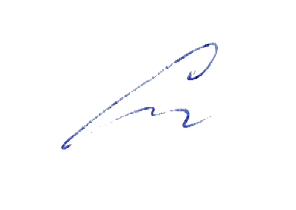 Сластихина Н.П.______«30» августа 2019 г.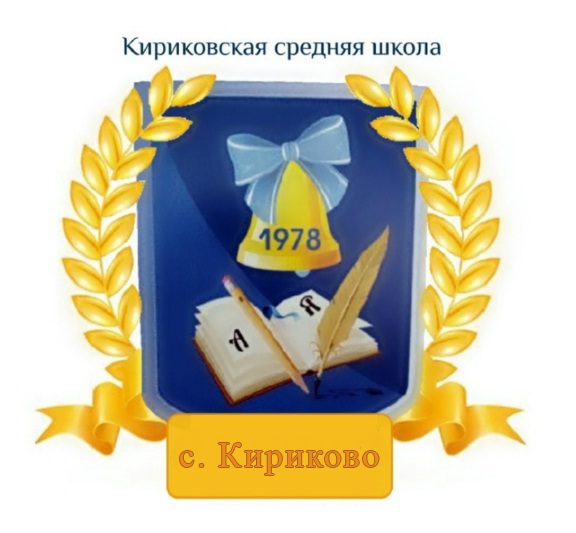 УТВЕРЖДАЮ:Директор муниципального бюджетного 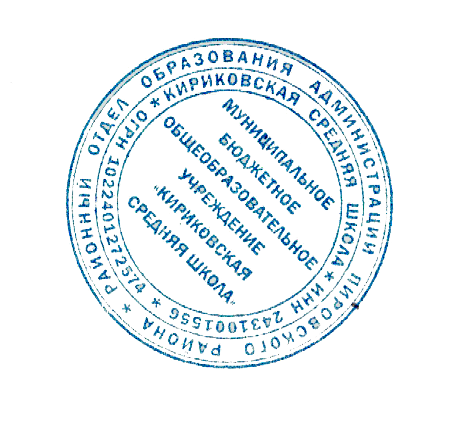 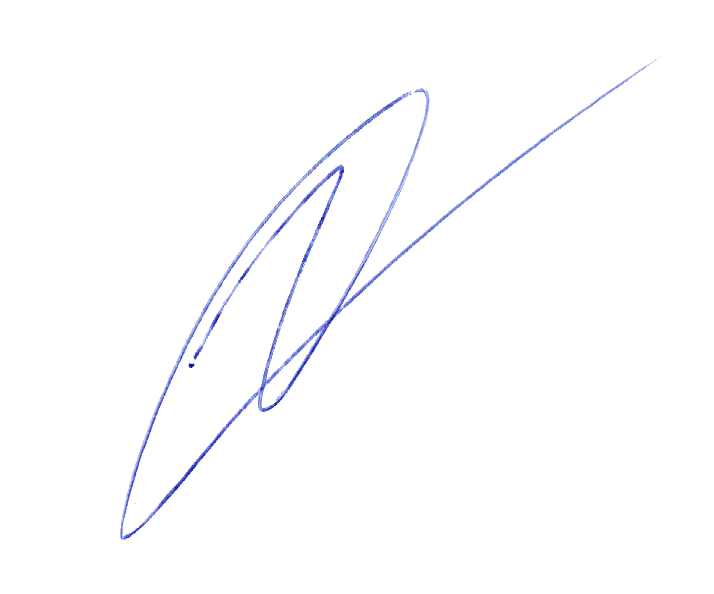 общеобразовательного учреждения «Кириковская средняя школа» Ивченко О.В. _______«30» августа 2019 г.№ п/пРаздел/ Кол-во часовСодержание раздела и подразделов1Язык и речь (3 ч)Виды речи. Речь, её назначение. Речь — отражение культуры человека.Язык, его назначение и его выбор в соответствии с целями и условиями общения.Формирование представлений о языке как основе национального самосознания.2Текст. Предложение. Словосочетание (15ч)Признаки текста: смысловая связь предложений в тексте, законченность, тема, основная мысль.Построение текста: вступление, основная часть, заключение.Типы текстов: повествование, описание, рассуждение. Предложения по цели высказывания (повествовательные, вопросительные, побудительные) и по интонации (восклицательные и невосклицательные)Знаки препинания в конце предложений. Подлежащее и сказуемое — главные члены предложения. Второстепенные члены. Связь слов в предложении. Распространенные и нераспространенные предложения. Словосочетание. Связь слов в словосочетании. Главное и зависимое слово в словосочетании.3Слово в языке и речи (19 ч)Слово и его лексическое значение. Однозначные и многозначные слова. Прямое и переносное значение слов. Синонимы. Антонимы. Омонимы (общее представление). Словосочетание как сложное название предмета. Устойчивые сочетания слов (фразеологизмы) (общее представление). Упражнение в распознавании изученных лексических групп слов в речи, выборе наиболее точного слова для выражения мысли. Работа со словарями учебника.Имя существительное, местоимение, имя прилагательное, глагол. Имя числительное как часть речи (общее представление).Слово и слог. Гласные звуки. Буквы, обозначающие гласные звуки. Правописание слов с безударными гласными в корне слова и ударными гласными после шипящих. Согласные звуки. Буквы, обозначающие согласные звуки. Правописание слов с парным по глухости-звонкости согласным звуком в корне слова. Мягкий знак (Ь) как показатель мягкости согласного звука. Разделительный (Ь) мягкий знак. Упражнение в правописании слов с изученными орфограммами. Перенос слов.4Состав слова (63 часов)Основа и окончание слова. Общее понятие о значимых частях слова — корне, приставке, суффиксе, окончании. Наблюдения над изменением формы слова с помощью окончаний и образованием слов с помощью приставок и суффиксов. Однокоренные слова и формы одного и того же слова (сопоставление). Распознавание орфограмм в разных частях слова и особенности проверки их написания. Способы проверки орфограмм в корне слова (сопоставление). Правописание парных звонких и глухих согласных. Распознавание орфограмм в разных частях слова и особенности проверки их написания. Способы проверки орфограмм в корне слова (сопоставление). Правописание проверяемых и непроверяемых безударных гласных в корне слова. Чередование согласных в корне слова: пеку— печь, лицо — личный, бег — бежать, верх — вершина, вязать — вяжет и др. Распознавание орфограмм в разных частях слова и особенности проверки их написания. Способы проверки орфограмм в корне слова (сопоставление). Правописание непроизносимых согласных в корне слова. Приставка как значимая часть слова. Правописание гласных и согласных в приставках о-, об-(обо-), от- (ото-), до-, по-, под- (подо-), про-, за-, на-, над-, в- (во-), с- (со-), вы-, пере-. Разделительный Ъ.5Части речи (64 часа).Общее знакомство с частями речи (имя существительное, имя прилагательное, глагол, местоимение, предлоги). Имя существительное как часть речи: общее значение, вопросы, роль в предложении. Имена существительные одушевленные и неодушевленные. Имена существительные собственные и нарицательные. Заглавная буква в собственных именах существительных. Род имен существительных. Правописание безударных гласных в родовых окончаниях Склонение имен существительных с ударными окончаниями в единственном числе. Распознавание падежей. Ь после шипящих на конце имен существительных женского рода (речь, вещь, рожь, мышь) и его отсутствие на конце имен существительных мужского рода (товарищ, мяч). Имена существительные, которые употребляются только в единственном числе (молоко, молодёжь) или только во множественном числе (очки, ножницы). Имя прилагательное как часть речи: общее значение, вопросы, роль в предложении. Имена прилагательные, близкие и противоположные по смыслу. Употребление в речи прилагательных-антонимов. Изменение имен прилагательных по родам и числам при сочетании с именами существительными. Правописание окончаний -ий, -ый, -ая, -яя, -ое, -ее, -ие, -ые. Глагол как часть речи: общее значение, вопросы, роль в предложении. Начальная форма. Глаголы совершенного и несовершенного вида (ознакомление без термина). Изменение глаголов по числам и временам. Настоящее, прошедшее, будущее время. Окончания глаголов в прошедшем времени. Правописание не с глаголами. Глаголы, близкие и противоположные по смыслу (антонимы и синонимы). Выбор наиболее точного глагола для выражения мысли. Многозначность глаголов. Употребление глаголов в прямом и переносном значении.6Повторение изученного за год – 6 часовТекст и предложение. Повествовательные, побудительные, вопросительные предложения. Состав слова. Правописание звонких, глухих, непроизносимых, двойных согласных, безударных гласных в корне слова. Разделительные ъ и ь. Части речи: имя существительное, имя прилагательное, глагол. Итого: 170 часов№ п/пТемаКол-во часовДатаПримеча-ниеI четверть ( 40часов)I четверть ( 40часов)I четверть ( 40часов)I четверть ( 40часов)I четверть ( 40часов)Язык и речь (3 ч)Язык и речь (3 ч)Язык и речь (3 ч)Язык и речь (3 ч)Язык и речь (3 ч)1Наша речь и наш язык. Знакомство 
с учебником «Русский язык». Виды речи. Для чего нужен язык?
102.092Р.р.Составление текста по рисунку
103.093Анализ работы по развитию речи.Работа над ошибками104.09Текст. Предложение. Словосочетание (15ч)Текст. Предложение. Словосочетание (15ч)Текст. Предложение. Словосочетание (15ч)Текст. Предложение. Словосочетание (15ч)4Текст. Что 
такое текст? Какие бывают тексты 
105.095Предложение. Что такое предложение?
106.096Виды предложений по цели высказывания 109.097Р.р. Коллективное составление рассказа по репродукции картины К. Е. Маковского «Дети, бегущие от грозы» 110.098Работа над ошибками.Виды предложений по интонации.111.099Что такое обращение?
112.0910Р.р.Составление предложений по рисунку с включением диалога и слов-обращений.113.0911Работа над ошибками 
Главные и второстепенные члены предложения.116.0912Главные и второстепенные члены предложения. 117.0913Простое и сложное предложение. 118.0914Простое и сложное предложение. 
119.0915Словосочетание. Что 
такое словосочетание? Из чего 
состоит словосочетание? 120.0916Р. р. Коллективное составление рассказа по репродукции картины В. Д. Поленова «Золотая осень» 123.0917Анализ работы по развитию речи.Работа над ошибками 124.0918Диктант по теме «Предложение»125.09Слово в языке и речи (19 ч)Слово в языке и речи (19 ч)Слово в языке и речи (19 ч)Слово в языке и речи (19 ч)19Лексическое значение слова. Как определить лексическое значение 
слова? Однозначные и многозначные слова 126.0920Синонимы и антонимы 127.0921Что такое омонимы?130.0922Слово и словосочетание. Чем словосочетание отличается от слова?101.1023Что такое фразеологизмы?102.1024Что такое фразеологизмы?03.1025Р.р. Подробное изложение с языковым анализом текста 104.1026Работа над ошибками. Что такое части речи? Имя существительное. Местоимение.107.1027Имя прилагательное. Глагол.108.1028Имя прилагательное. Глагол.109.1029Имя числительное.110.1030Р.р. Составление текста-натюрморта по репродукции картины 
И. Т. Хруцкого «Цветы и плоды»111.1031Работа над ошибками. Какие слова называются однокоренными.114.1032Звуки и буквы. Гласные 
звуки.115.1033Звуки и буквы. Согласные звуки116.1034Разделительный мягкий знак (ь).117.1035Проверь себя.118.1036Наши проекты «Рассказ о слове».121.1037Проверочный диктант.122.10Состав слова (57 часов)Состав слова (57 часов)Состав слова (57 часов)Состав слова (57 часов)Состав слова (57 часов)38Работа над ошибками.123.103940Что такое корень слова?224.1025.102 четверть (39 часов)2 четверть (39 часов)2 четверть (39 часов)2 четверть (39 часов)2 четверть (39 часов)414243Как найти в слове корень?305.1106.1107.11444546Что такое окончание?308.1111.1112.114748Как найти в слове окончание?213.1114.11495051Что такое приставка?315.1118.1119.11525354Как найти в слове приставку?320.1121.1122.115556Значения приставок?225.1126.115758Что такое суффикс? Как найти в слове суффикс?227.1128.115960Значения суффиксов.229.1102.1261Р.Р. Рассказ по репродукции картины А.А.Рылова «В голубом просторе».103.1262Работа над ошибками.104.1263Что такое основа слова?105.1264Что такое основа слова?106.1265Проверочный диктант.109.1266Работа над ошибками.110.12676869Наши проекты «Семья слов».311.1212.1213.127071В каких значимых частях слова есть орфограммы?216.1217.127273Правописание слов с безударными гласными в корне.218.1219.127475Правописание слов с глухими и звонкими согласными в корне.220.1223.127677Правописание слов с непроизносимым согласным звуком в корне.224.1225.127879Правописание слов с удвоенными согласными.226.1227.123 четверть (47 часов)3 четверть (47 часов)3 четверть (47 часов)3 четверть (47 часов)3 четверть (47 часов)80Правописание слов с удвоенными согласными.113.0181Р.Р. Рассказ по репродукции картины В.М.Васнецова «Снегурочка».114.0182Работа над ошибками.115.01838485Правописание суффиксов и приставок.316.0117.0120.01868788Правописание приставок и предлогов.321.0122.0123.01899091Правописание слов с разделительным твёрдым знаком (Ъ).324.0127.0128.0192Контрольная работа.129.0193Работа над ошибками.130.0194Проверь себя.131.01Части речи (64 часа)Части речи (64 часа)Части речи (64 часа)Части речи (64 часа)Части речи (64 часа)95Что такое части речи?203.0204.02969798Что обозначает имя существительное?305.0206.0207.0299100Одушевлённые и неодушевлённые имена существительные210.0211.02101102Собственные и нарицательные имена существительные212.0213.02103Наши проекты «Тайна имени»114.02104105Число имён существительных217.0218.02106107108Как определить род имён существительных?319.0220.0221.02109110111Мягкий знак (ь) на конце имен существительных после шипящих.325.0226.0227.02112113114Что такое склонение имён существительных?328.0202.0303.03115Р.р. Рассказ по репродукции картины И.Я.Билибина «Ивпн-царевич и лягушка-квакушка» 104.03116Работа над ошибками.105.03117Именительный падеж. Кто? Что?106.03118Родительный падеж. Кого? Чего?110.03119Дательный падеж. Кому? Чему?111.03120Винительный падеж. Кого? Что?112.03121Творительный падеж. Кем? Чем?113.03122Предложный падеж. О Ком7 О чём?116.03123Все падежи117.03124Наши проекты «Зимняя страничка»118.03125Контрольная работа.119.03126Работа над ошибками. Как определить имена прилагательные?120.034 четверть (44 часа)4 четверть (44 часа)4 четверть (44 часа)4 четверть (44 часа)4 четверть (44 часа)127Как определить имена прилагательные?130.03128Роль имён прилагательных в тексте.131.03129130Род имён прилагательных201.0402.04131Р.р. Рассказ по репродукции картины В.А.Серова «Девочка с персиками».103.04132Работа над ошибками.106.04133134Число имён прилагательных.207.0408.04135136Изменение имён прилагательных по падежам209.0410.04137Контрольная работа.113.04138Работа над ошибками.114.04139140141Личные местоимения.315.0416.0417.04142143144Что обозначает глагол?320.0421.0422.04145146Неопределённая форма глагола.223.0424.04147148Число глаголов.227.0428.04149150151152Времена глаголов.429.0430.0406.0507.05153154Род глаголов в прошедшем времени.208.0512.05155156157Правописание НЕ с глаголами.313.0514.0515.05158Контрольная работа.118.05159Работа над ошибками.119.05Повторение (12 часов)Повторение (12 часов)Повторение (12 часов)Повторение (12 часов)Повторение (12 часов)160Повторение. Части речи. Имя существительное.120.05161Промежуточная аттестация. Контрольная работа.121.05162Повторение. Части речи. Имя прилагательное.122.05163Повторение. Части речи. Местоимение.125.05164Повторение. Части речи. Глагол.126.05165Повторение. Однокоренные слова.127.05166Повторение. Однокоренные слова.128.05167Контрольная работа за год.129.05168Работа над ошибками.1169Повторение. Текст. Предложение.1170Повторение. Текст. Предложение.1